Publicado en Madrid  el 24/04/2020 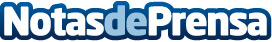 Delivinos Urban Gourmet presenta sus productos para una 'vinoconferencia' de nivel en cuarentenaLas videollamadas son la única manera, durante la cuarentena, de estar en contacto con familiares y amigos. No hay nada más típico en la cultura mediterránea que quedar a tomar el aperitivo (aunque sea de forma virtual) y por ello, Delivinos, la tienda gourmet de referencia en el mercado español, propone algunos de sus mejores vinos, aptos para todos los bolsillos, para marcar la diferencia en las "vinoconferencias". www.delivinosweb.comDatos de contacto:Delivinos Urban Gourmet 918 763 496Nota de prensa publicada en: https://www.notasdeprensa.es/delivinos-urban-gourmet-presenta-sus-productos Categorias: Nacional Gastronomía Sociedad Madrid Entretenimiento Consumo http://www.notasdeprensa.es